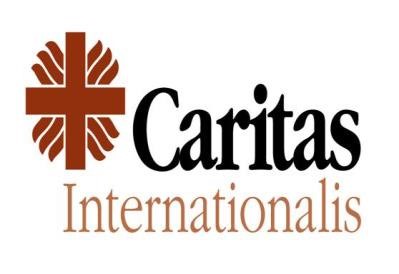 129ª Sesión especial del Consejo de Derechos HumanosGinebra, 12 de febrero de 2021Implicaciones para los derechos humanos de la crisis en Myanmar Señora Presidenta:haciéndonos eco de la voz de nuestros colaboradores locales de organismos para la ayuda humanitaria y la Iglesia católica local, Caritas expresa su profunda preocupación por el impacto de la escalada de violencia en la ya frágil situación humanitaria y la capacidad de las organizaciones de ayuda para llegar a las personas necesitadas. A finales de enero, la ONU y otros organismos asociados para la ayuda humanitaria lanzaron el Plan de Respuesta Humanitaria 2021 para Myanmar, con el fin de apoyar a casi un millón de personas necesitadas y responder a la actual pandemia de la COVID-19. Sin embargo, desde que estalló la crisis, el acceso a las comunidades vulnerables se ha restringido aún más, lo que ha puesto a prueba la capacidad de las organizaciones humanitarias para prestar asistencia vital y garantizar la protección de la población, en particular de quienes se encuentran en las zonas afectadas por el conflicto y las comunidades de desplazados internos, en los estados de Kachin, Shan del Norte, Chin, Rakhine y Kayin. A la luz de estas circunstancias, hacemos un llamamiento a todas las partes interesadas para que:garanticen un acceso humanitario seguro y sin obstáculos para prestar asistencia vital y reanudar la respuesta a la pandemia;para que se abstengan de utilizar la violencia y restauren el estado de derecho y los principios de la democracia. También exhortamos al Consejo de Derechos Humanos y a la comunidad internacional para que:sigan de cerca la situación humanitaria y los derechos humanos en Myanmar, con los pertinentes mecanismos de la ONU en esta materia; yse solidaricen con la población de Myanmar y apoyen todos los esfuerzos posibles para lograr una solución pacífica de la actual crisis, a través del diálogo y la reconciliación y de acuerdo con la voluntad del pueblo de Myanmar, que es la única manera de lograr "una convivencia   democrática y armoniosa".